第47回 南山常盤会 合同懇親会 申込用紙この度は合同懇親会お申込みありがとうございます。銀行・郵便局で振込・払込の方で、個人コード記載無しの方は、こちらの用紙にご記入の上、事務局にメール・FAXにてお送りください。※会費振込もしくはチケットの購入をもって参加申し込みを受付けます。申込用紙送付先南山常盤会事務局FAX:　052-833-6117　　電話：052-833-6146（月～金　10：00～15：00）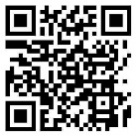 合同懇親会申込専用メールアドレス:　godokon@nanzan-tokiwakai.com＊＊＊＊＊　第47回南山常盤会合同懇親会　＊＊＊＊＊＊日時：2020年11月21日（土）　17時開会（受付開始：16時30分）会場：名古屋東急ホテル3階ヴェルサイユの間会費(前売り)：一般8,000円　シニア・学生5,000円（シニアは75歳以上M・S1～16・G1～11、学生は1995年4月1日以降生まれ以降の皆様です）申込方法会報同封の払込用紙にて郵便局にて払込　　銀行振込振込先：三菱UFJ銀行　八事支店　普通　3581583南山常盤会合同懇親会　代表　西脇正導（ﾅﾝｻﾞﾝﾄｷﾜｶｲｺﾞｳﾄﾞｳｺﾝｼﾝｶｲ ﾀﾞｲﾋｮｳ ﾆｼﾜｷﾏｻﾐﾁ）事務局にてチケット購入常盤会役員よりチケット購入※詳細は会報110号または常盤会公式HPをご覧ください。フリガナ：氏名（旧姓も）：学校・回期男子部M・S　　　　　　女子部G　　　　　 　国際部I　　　　　 国際校K卒業年月昭和・平成・令和・西暦　　　　　　　　年　3月個人コード：（会報の宛先台紙に記載されています）連絡先： 連絡先： 電話番号：(昼間に連絡の取れる番号を記入してください)メールアドレス:FAX会費の送金情報会費の送金情報送金方法１．会報同封の払込用紙　　　　　2．銀行振込送金名義１．上記氏名と同じ2．その他（　　　　　　　　　　　　　　　　　　　　　　　　　　　）送金（予定）日：　　　　月　　　　日　　１．送金済　　　2．送金予定送金金額：￥事務局への連絡事項など